Unit 3 Lesson 9: Shapes Are EverywhereWU Which One Doesn’t Belong: Rectangles, Squares, and Triangles (Warm up)Student Task StatementWhich one doesn’t belong?A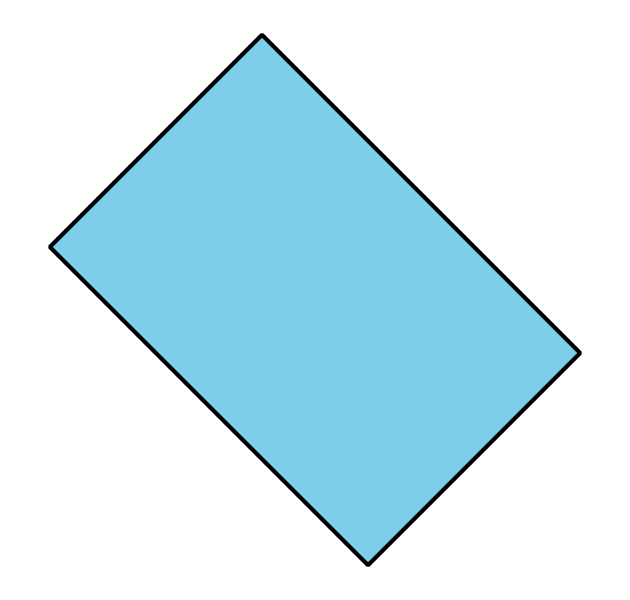 B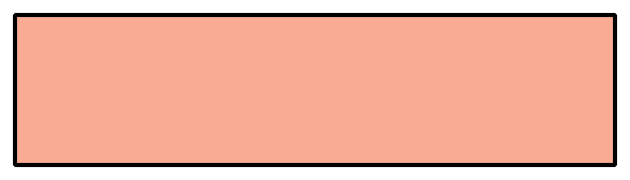 C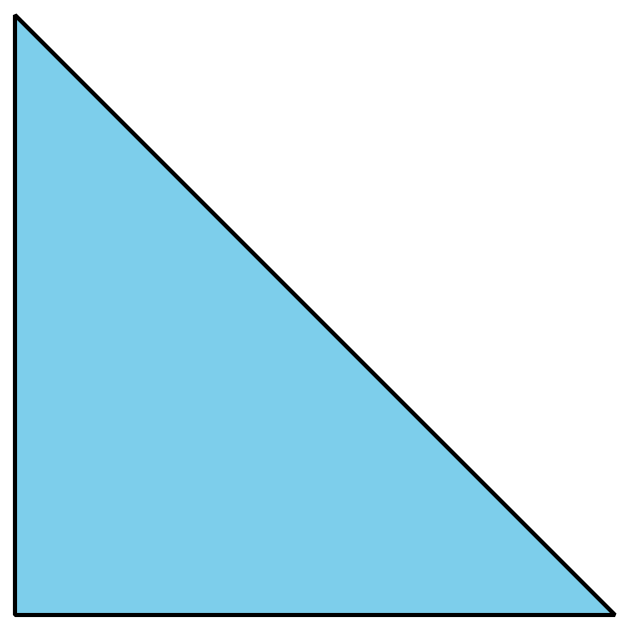 D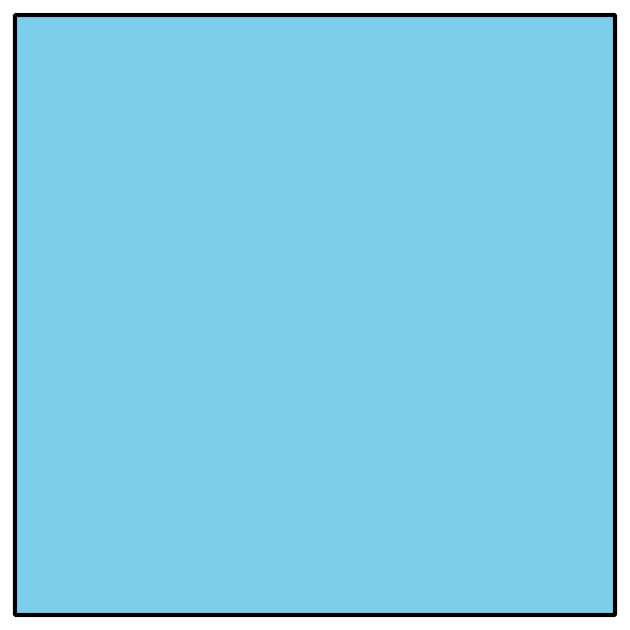 1 School Shape WalkStudent Task Statement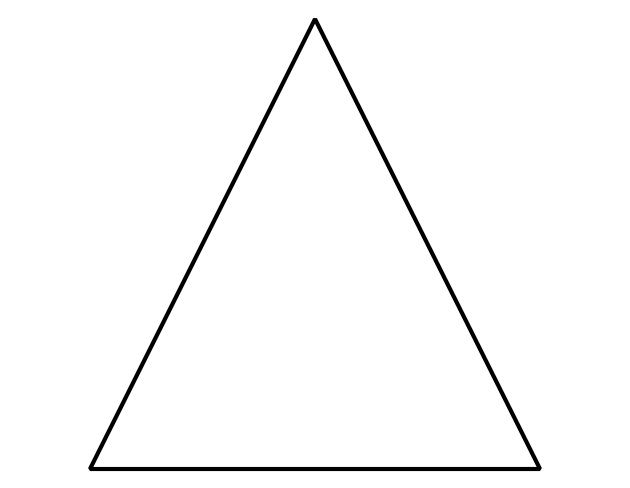 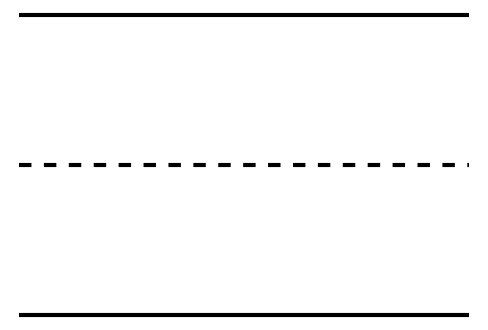 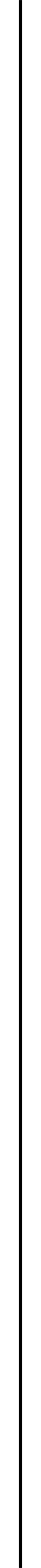 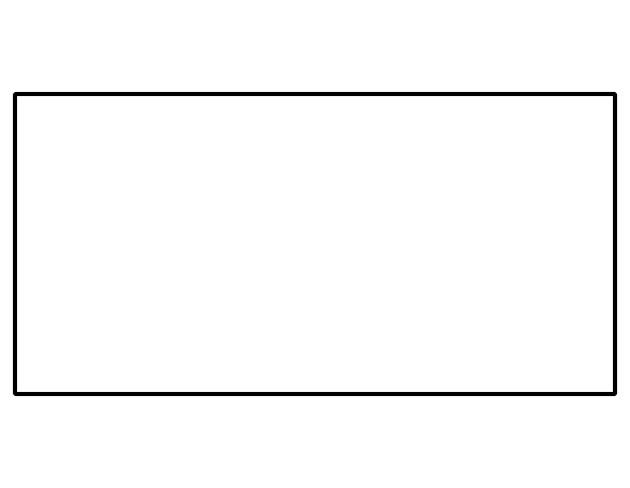 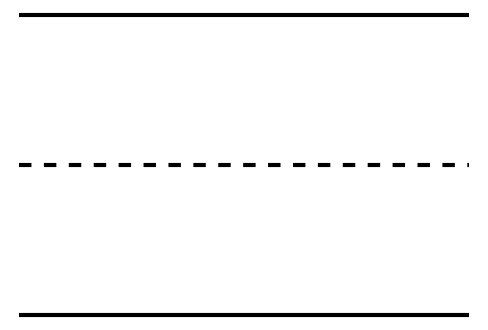 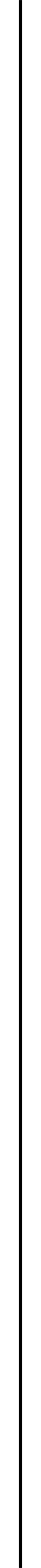 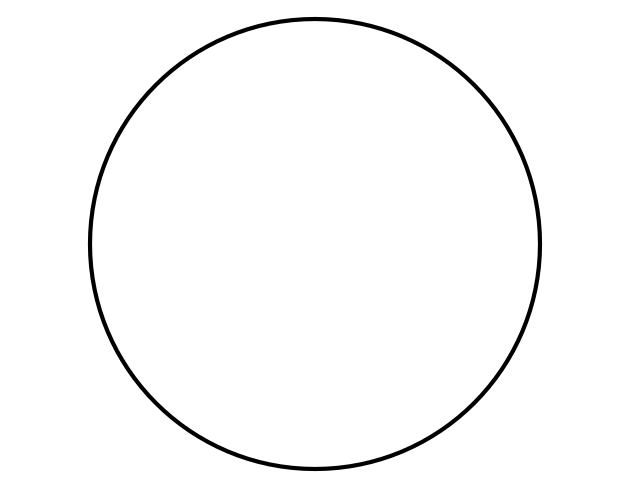 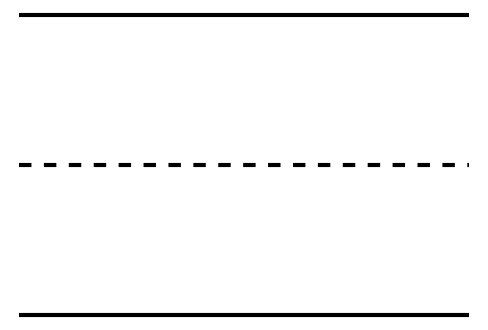 Synthesis: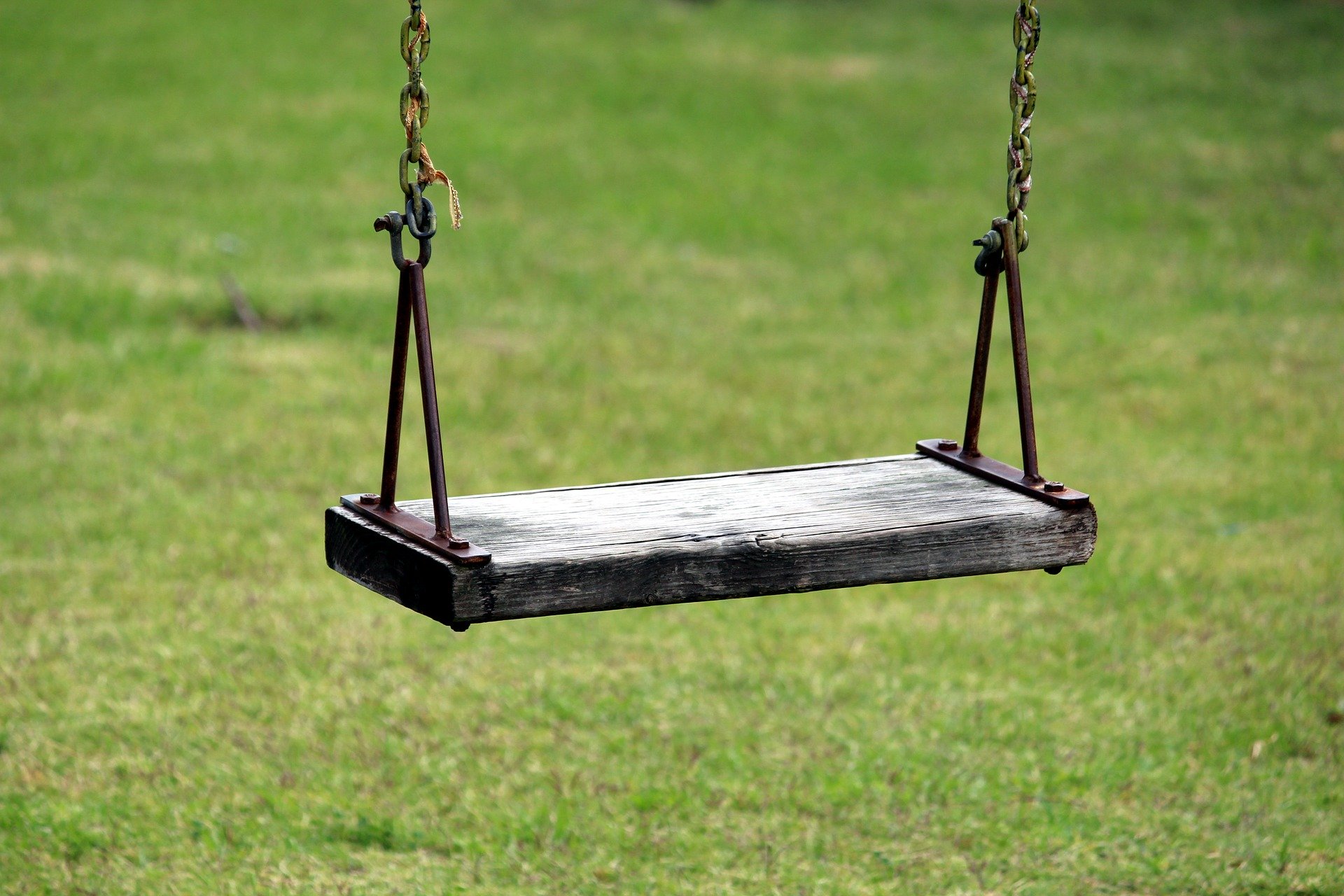 Activity Synthesis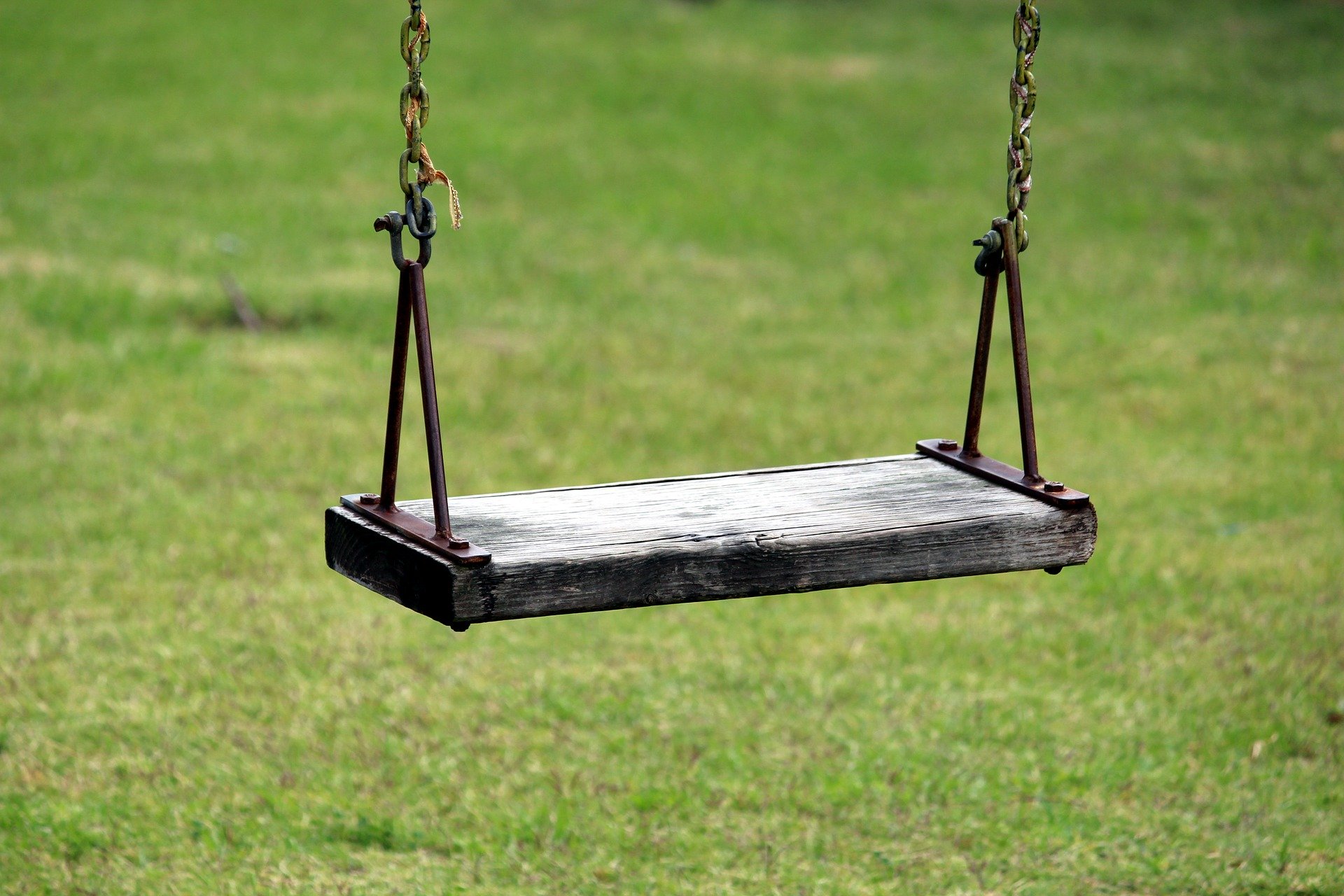 2 Create the ShapeStudent Task Statement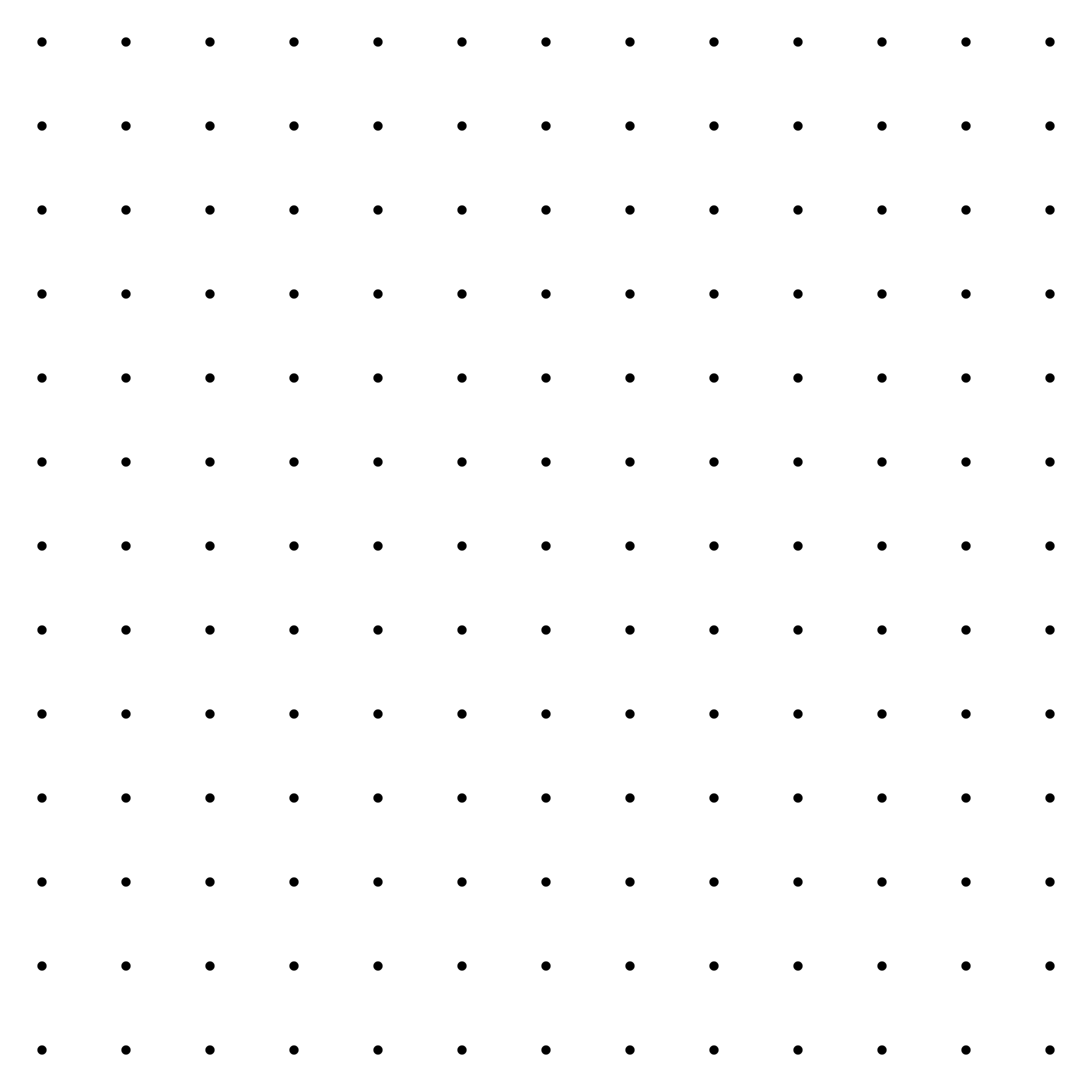 3 Centers: Choice TimeStudent Task StatementChoose a center.Build Shapes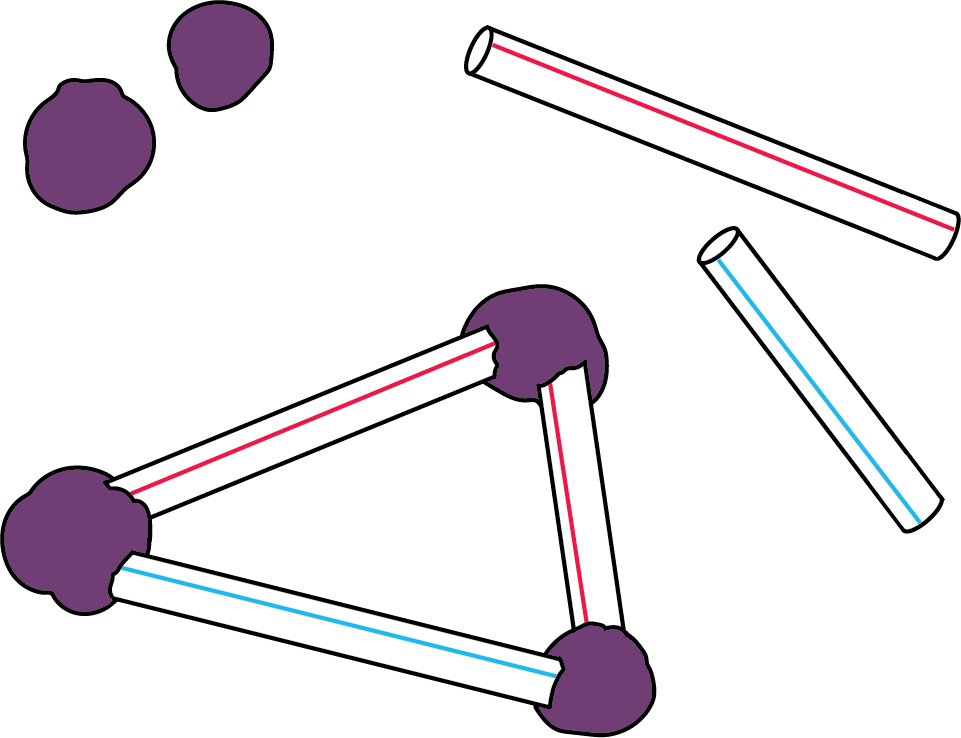 Counting Collections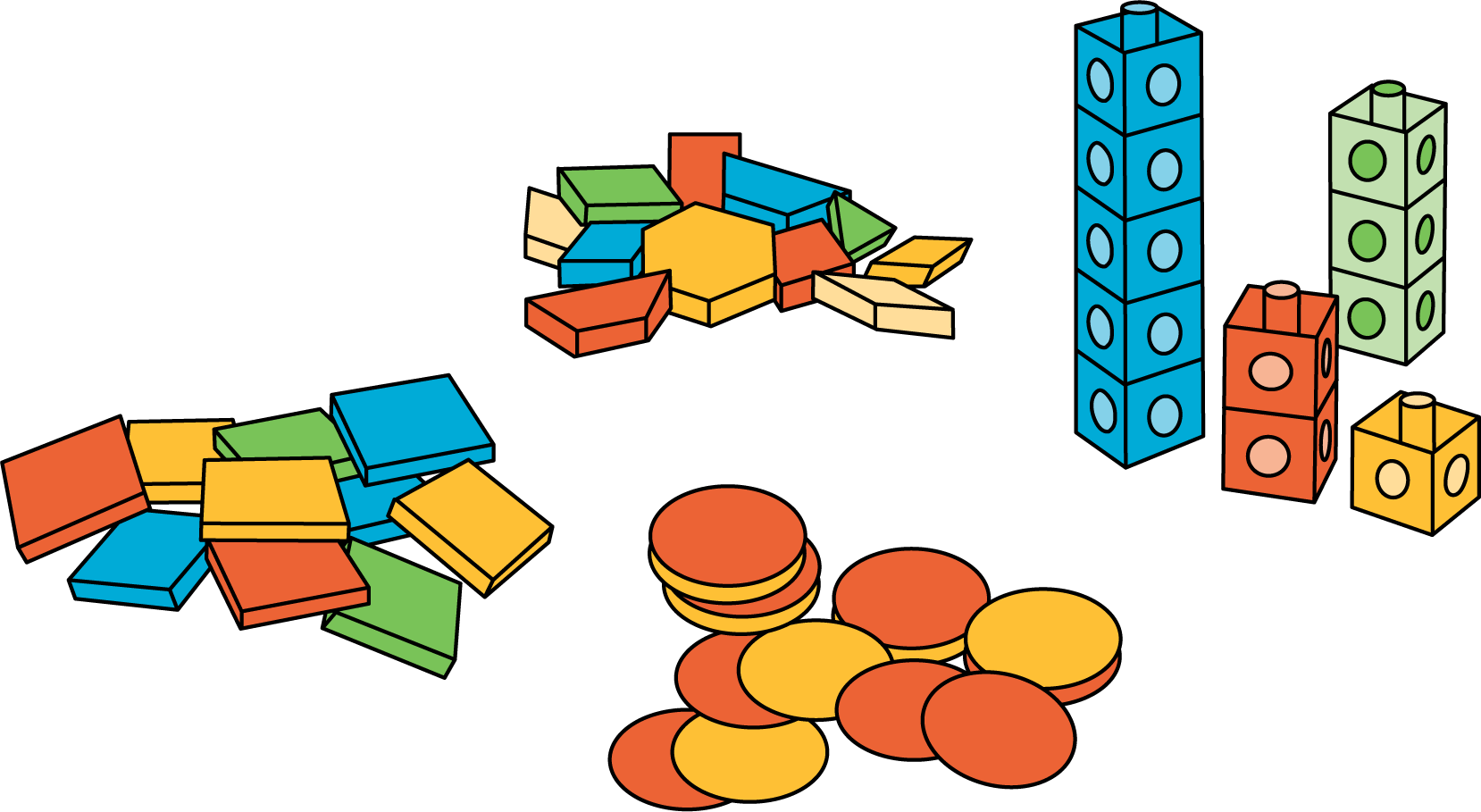 Which One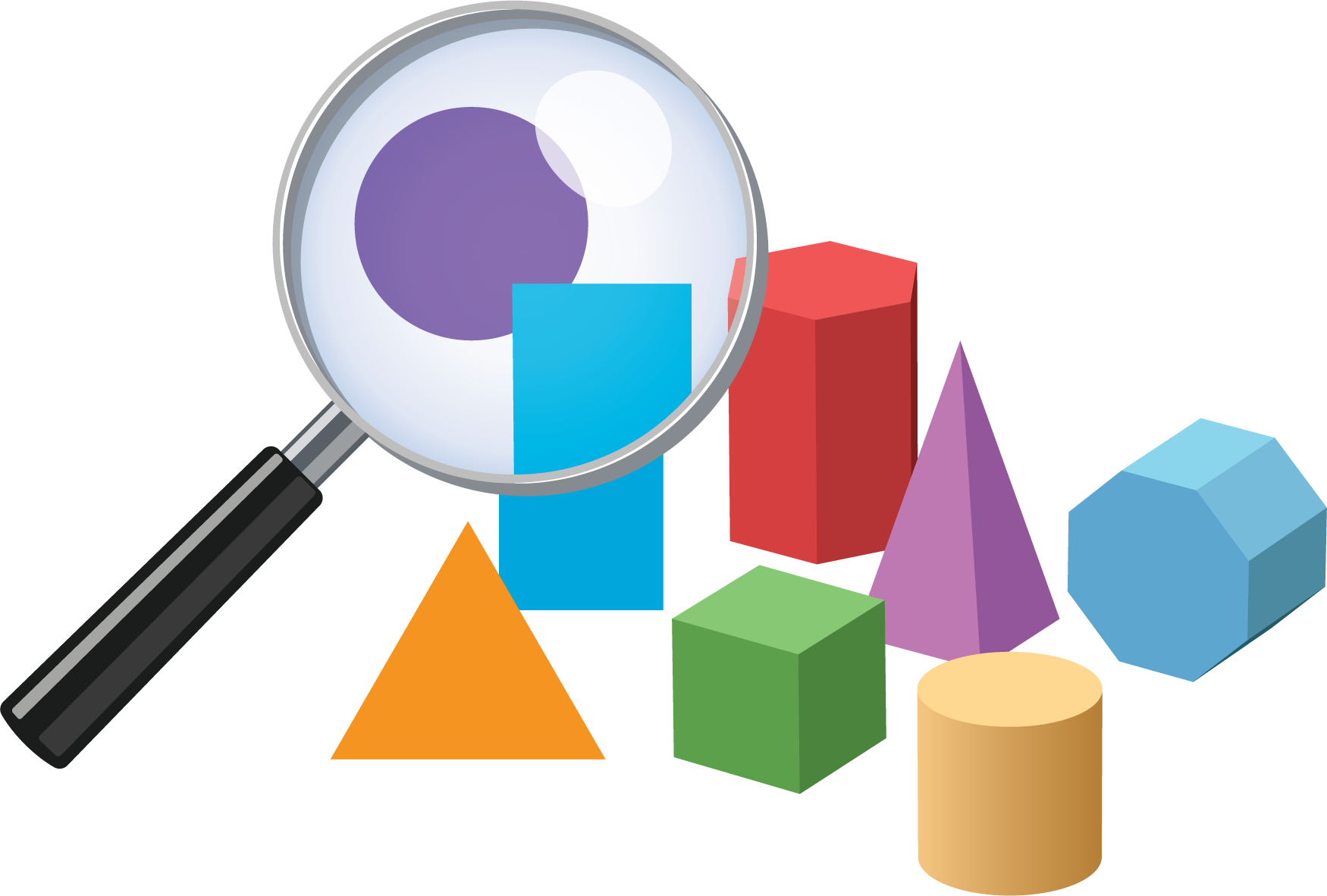 Picture Books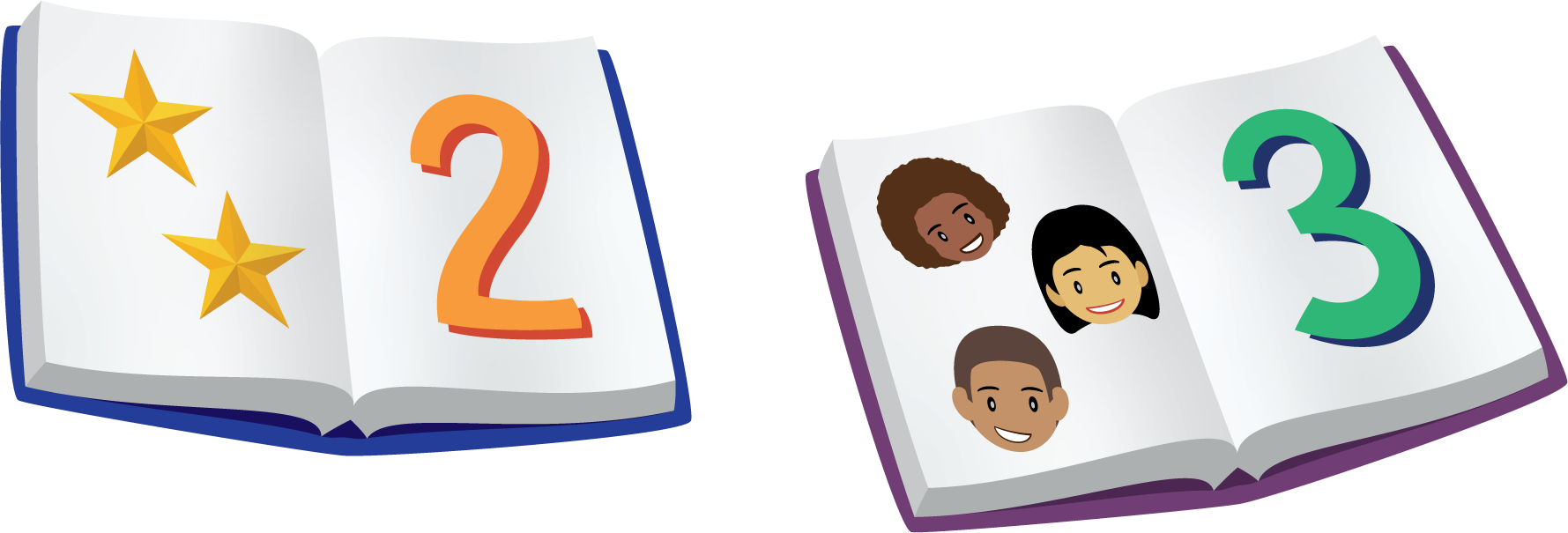 Bingo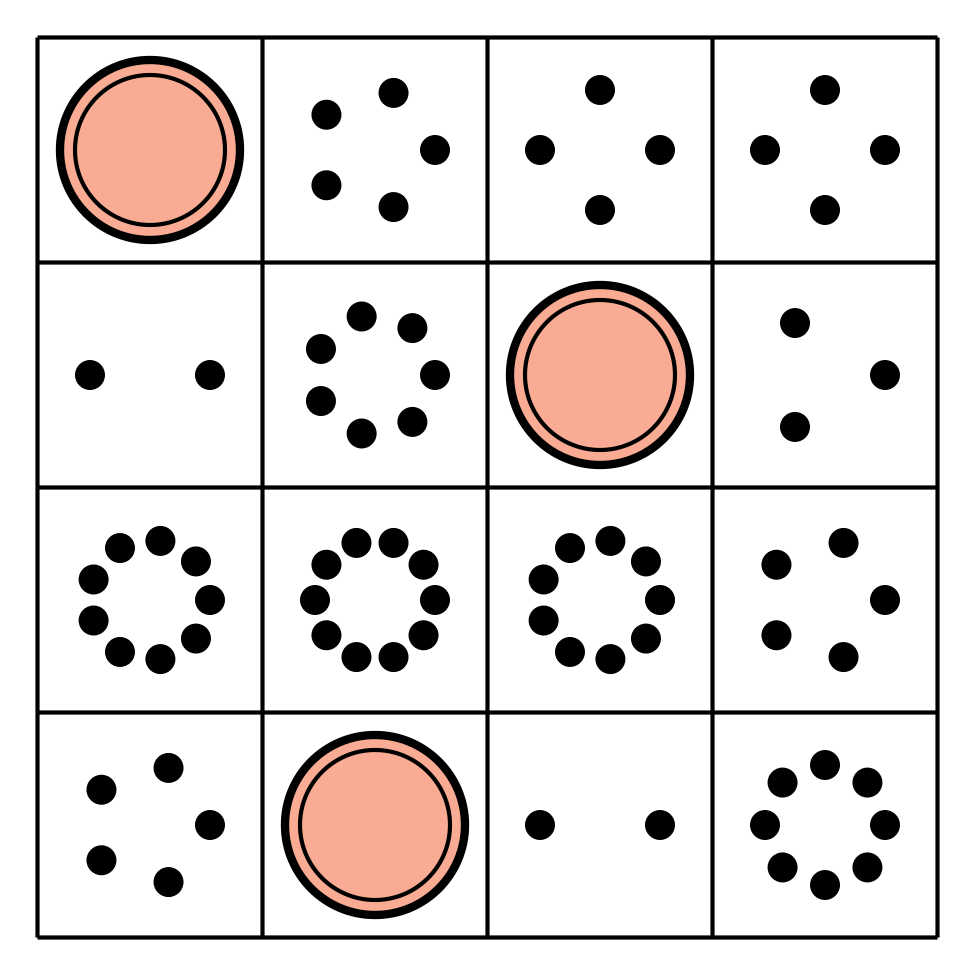 Shake and Spill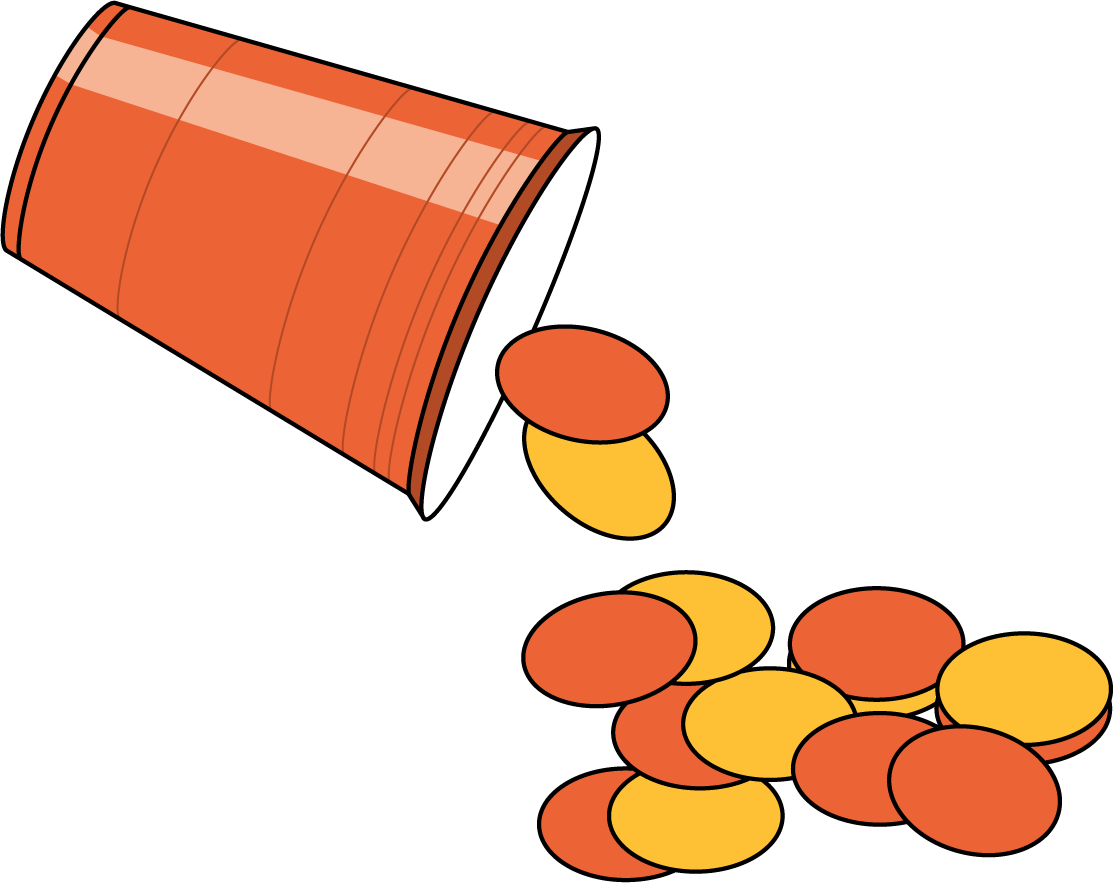 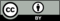 © CC BY 2021 Illustrative Mathematics®